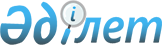 О внесении изменения в приказ Министра обороны Республики Казахстан от 17 июля 2017 года № 357 "Об утверждении Правил набора призывников, военнообязанных, их направления и обучения на безвозмездной и возмездной основах, организации учебно-воспитательного процесса, а также сроки обучения по военно-техническим и иным специальностям в специализированных организациях Министерства обороны Республики Казахстан"Приказ Министра обороны Республики Казахстан от 10 декабря 2019 года № 1012. Зарегистрирован в Министерстве юстиции Республики Казахстан 20 января 2020 года № 19894
      ПРИКАЗЫВАЮ:
      1. Внести в приказ Министра обороны Республики Казахстан от 17 июля 2017 года № 357 "Об утверждении Правил набора призывников, военнообязанных, их направления и обучения на безвозмездной и возмездной основах, организации учебно-воспитательного процесса, а также сроки обучения по военно-техническим и иным специальностям  в специализированных организациях Министерства обороны Республики Казахстан" (зарегистрирован в Реестре государственной регистрации нормативных правовых актов за № 15517, опубликован 15 сентября 2017 года в Эталонном контрольном банке нормативных правовых актов Республики Казахстан) следующее изменение:
      в Правилах набора призывников, военнообязанных, их направления и обучения на безвозмездной и возмездной основах, организации  учебно-воспитательного процесса, а также сроки обучения  по военно-техническим и иным специальностям в специализированных организациях Министерства обороны Республики Казахстан, утвержденных указанным приказом:
      пункт 7 изложить в следующей редакции: 
      "7. Для обучения в специализированные организации не направляются призывники, военнообязанные, имеющие судимость.".
      2. Департаменту организационно-мобилизационной работы Генерального штаба Вооруженных Сил Республики Казахстан в установленном законодательством Республики Казахстан порядке обеспечить:
      1) государственную регистрацию настоящего приказа в Министерстве юстиции Республики Казахстан;
      2) размещение настоящего приказа на интернет-ресурсе Министерства обороны Республики Казахстан после его первого официального опубликования;
      3) направление сведений в Юридический департамент Министерства обороны Республики Казахстан об исполнении мероприятий, предусмотренных подпунктами 1) и 2) настоящего пункта в течение десяти календарных дней со дня государственной регистрации.
      3. Контроль за исполнением настоящего приказа возложить на курирующего заместителя Министра обороны Республики Казахстан.
      4. Настоящий приказ довести до должностных лиц в части, их касающейся.
      5. Настоящий приказ вводится в действие по истечении десяти календарных дней после дня его первого официального опубликования.
					© 2012. РГП на ПХВ «Институт законодательства и правовой информации Республики Казахстан» Министерства юстиции Республики Казахстан
				
      Министр обороны
Республики Казахстан 

Н. Ермекбаев
